Проверочная работа по  ИСТОРИИ6 классОбразецИнструкция по выполнению работыНа выполнение работы по истории даётся 60 минут. Работа включает в себя 10 заданий. Часть 1 работы посвящена истории России и истории зарубежных стран (история Средних веков), в части 2 предложены задания по истории Вашего родного края.Ответы на задания запишите в поля ответов в тексте работы. В случае записи неверного ответа зачеркните его и запишите рядом новый.При необходимости можно пользоваться черновиком. Записи в черновике проверяться и оцениваться не будут.Советуем выполнять задания в том порядке, в котором они даны. В целях экономии времени   пропускайте   задание,   которое   не   удаётся   выполнить   сразу,   и   переходите  к следующему. Если после выполнения всей работы у Вас останется время, то Вы сможете вернуться к пропущенным заданиям.Желаем успеха.!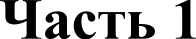  	Прочтите  перечень  из четырёх событий  (процессов)  и выполните  задания 1—7.	Перечень событий (процессов)А) Столетняя война	Б) образование Древнерусского государстваВ) монгольское нашествие на Русь в XIII в.	Г) борьба Руси против монгольскоговладычества в XIV в.        Каждая из иллюстраций, приведённых ниже, относится к одному из указанных в перечне событий	(процессов).	Остановите	соответствие	между	событиями	(процессами)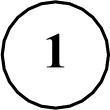 и иллюстрациями: к каждому событию (процессу) подберите по одной иллюстрации.                                                                                          2)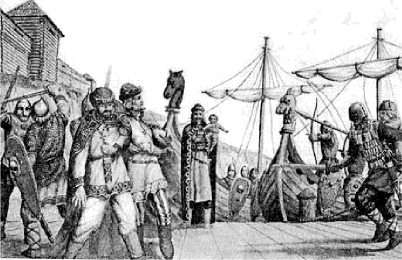 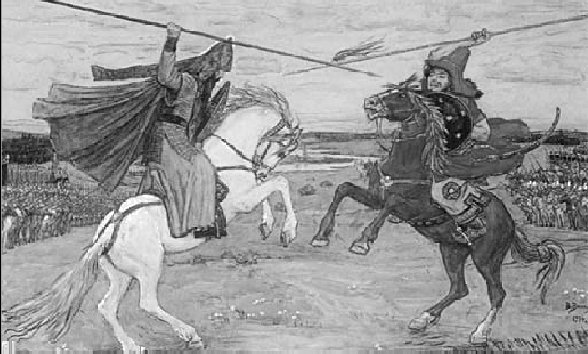 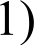                                                                                           4)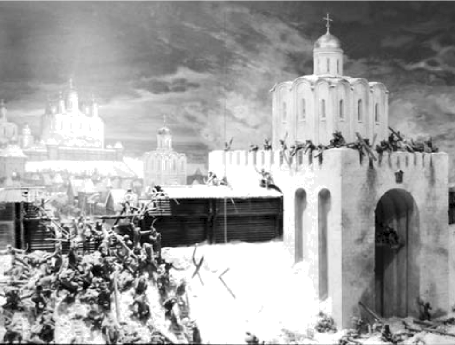 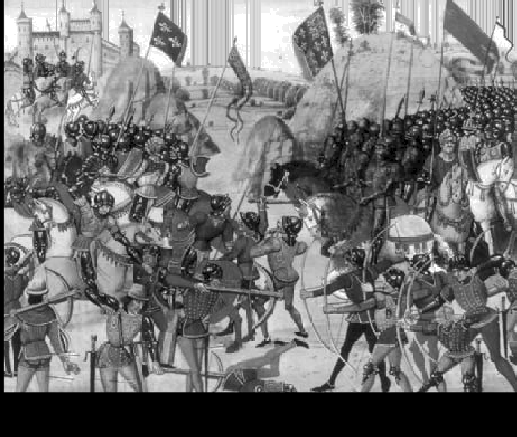 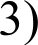 Запишите в таблицу выбранные цифры под соответствующими буквами.Ответ: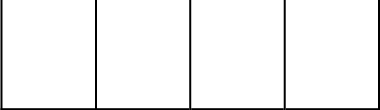 Перечень событий (процессов)А) Столетняя война	Б) образование Древнерусского государстваВ) монгольское нашествие на Русь в XIII в.	Г) борьба Руси против монгольскоговладычества в XIV в.2 Прочтите отрывок из исторического источника и определите, к какому из данных событий (процессов) он относится. В ответе напишите букву, которой обозначено это событие (процесс).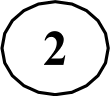 «И один из вельмож рязанских по имени Евпатий Коловрат был в то время в Чернигове вместе  с  князем  Ингварем  Ингоревичем. ..  И  уехал  из  Чернигова  с  малою  дружиною,  и мчался быстро. И приехал в землю Рязанскую, и увидел её опустошённой: грады разорены, церкви сожжены, люди убиты... Евпатий закричал в горести души своей и разгораясь сердцем. И собрал небольшую дружину — тысячу семьсот человек, которые Богом сохранены были вне города. И помчались  вслед  за царём  [вражеским],  и едва смогли  догнать  его. ..  И внезапно напали на отдыхавшее войско вражеское. ..»Ответ: 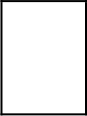 С каким из данных событий (процессов) связано слово «варяги»? Запишите букву, которой обозначено данное событие (процесс).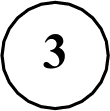 Ответ: 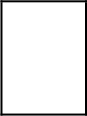 Объясните смысл слова «варяги».Ответ:  	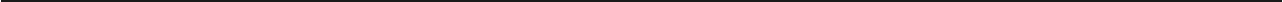 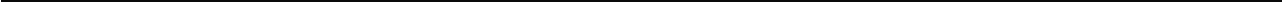 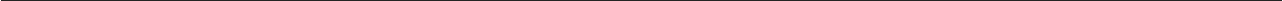 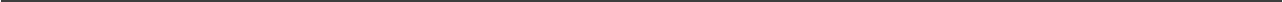 Перечень событий (процессов)А) Столетняя война	Б) образование Древнерусского государстваВ) монгольское нашествие на Русь в XIII в.	Г) борьба Руси против монгольскоговладычества в XIV в.Выбранное событие (процесс):	(укажите букву в перечне).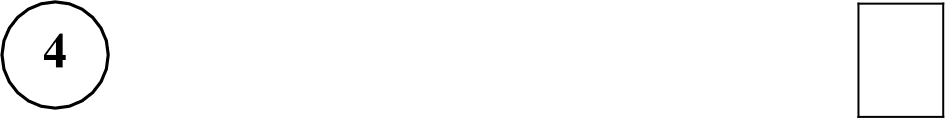 Укажите две исторические личности, непосредственно связанные с выбранным Вами событием (процессом).Укажите	одно	любое	действие	каждой	из  этих	личностей,	в значительной	степени повлиявшее на ход и (или) результат этого события (процесса).Ответ запишите в таблицу.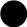 Ответ:Перечень событий (процессов)А) Столетняя война	Б) образование Древнерусского государства В) монгольское нашествие на Русь в XIII в.	Г) борьба Руси против монгольскоговладычества в XIV в.       Выбранное событие (процесс):   (укажите букву в перечне).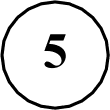 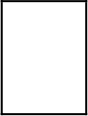 Заштрихуйте на контурной  карте  один четырёхугольник, образованный  градусной  сеткой, в котором полностью или частично происходило выбранное Вами событие (процесс).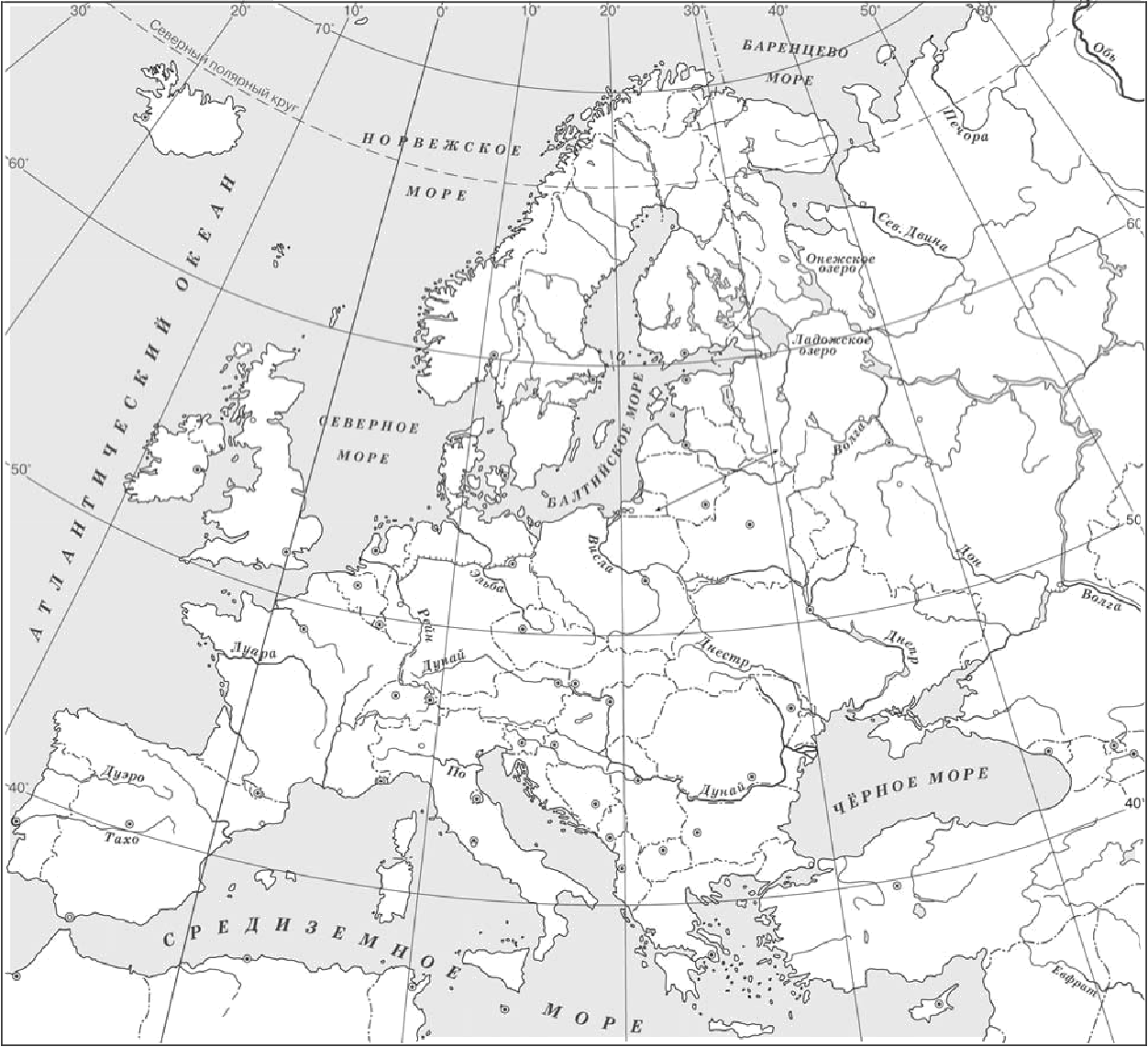 Перечень событий (процессов)А) Столетняя война	Б) образование Древнерусского государстваВ) монгольское нашествие на Русь в XIII в.	Г) борьба Руси против монгольскоговладычества в XIV в.Выбранное событие (процесс):	(укажите букву в перечне).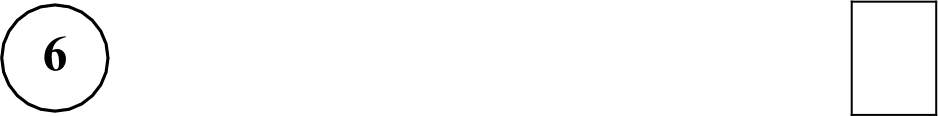 Запишите название любого объекта (города, населённого пункта, реки или др.), который непосредственно связан с выбранным Вами событием (процессом).Объясните, как  указанный  Вами  объект  (город,  населённый  пункт,  река  или  др.)  связан с этим событием (процессом).Ответ (название объекта):   	 Объяснение:    	 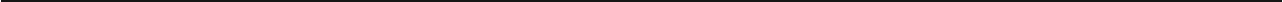 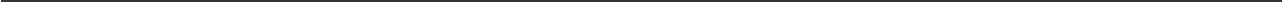 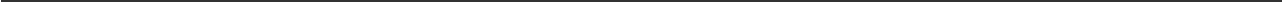 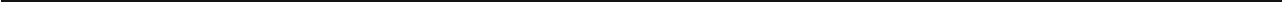 Выбранное событие (процесс):	(укажите букву в перечне).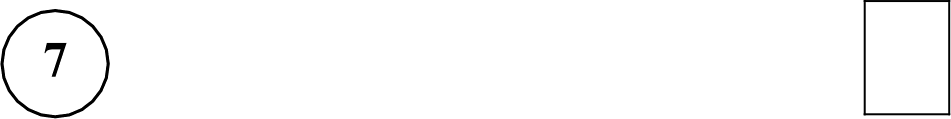 Используя знание исторических фактов, объясните, почему это событие (процесс) имело большое значение в истории нашей страны и/или истории зарубежных стран.Ответ:  	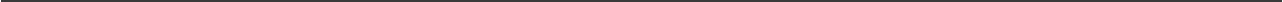 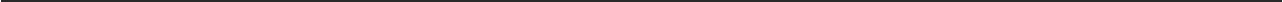 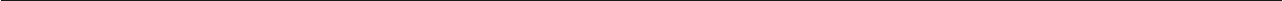 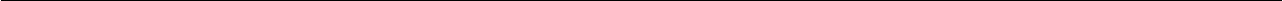 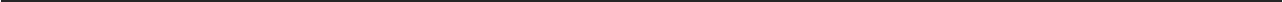 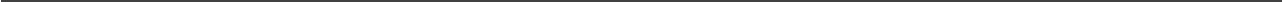  	Рассмотрите  изображения  памятников  культуры  и выполните  задания  8, 9.	                                                                               2)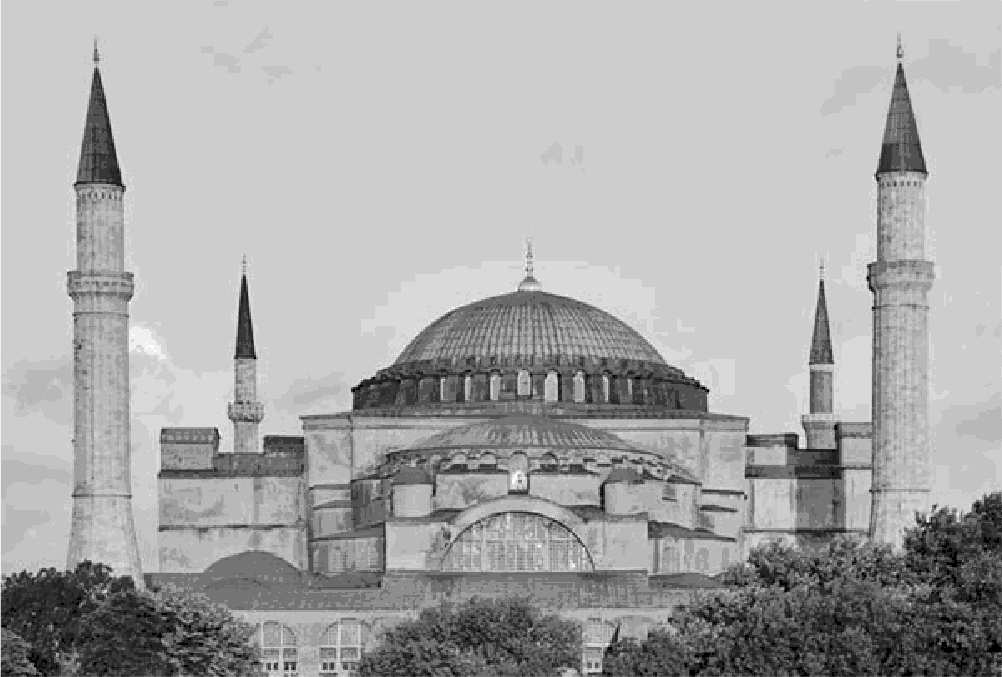 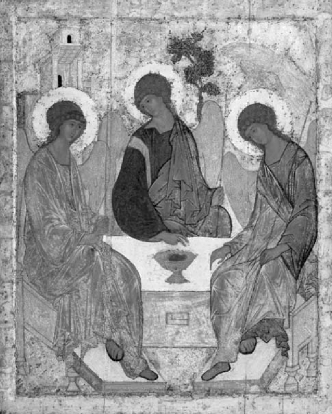 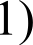                                                                                4)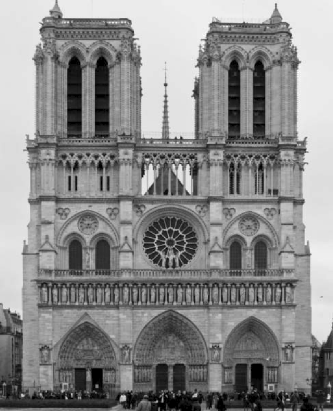 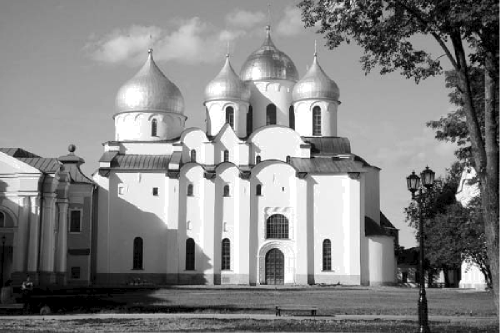 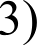 Какие два из представленных изображений являются памятниками культуры России, а какие — памятниками культуры зарубежных стран? Запишите в таблицу порядковые номера соответствующих памятников культуры.Ответ: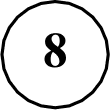 Выберите один из этих четырёх памятников культуры и укажите название города, в котором этот памятник культуры находится в настоящее время.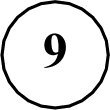 Выбранный Вами памятник культуры:	(укажите порядковый номер).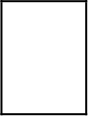 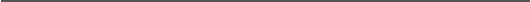 Часть 210	Назовите одно любое историческое событие (явление, процесс), произошедшее  в Вашем регионе.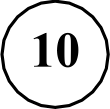 Ответ:  	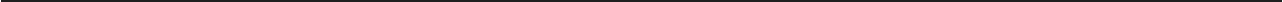 Какое значение имело указанное Вами событие (явление, процесс) для Вашего региона, или населённого пункта, или нашей страны, или мира в целом?Ответ:  	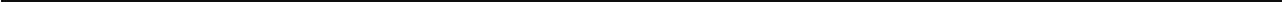 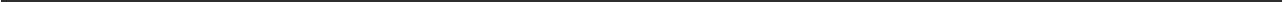 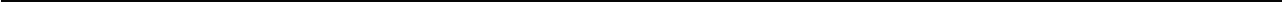 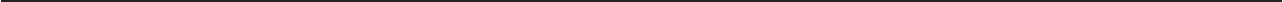 Система оценивания диагностической работы по историиКаждое из заданий 1, 2, 8, 9 считается выполненным верно, если правильно указаны буква, последовательность цифр или слово (словосочетание).Полный правильный ответ на каждое из заданий 1, 2, 8, 9 оценивается 1 баллом; неполный, неверный ответ или его отсутствие — 0 баллов.Критерии оценивания заданий с развёрнутым ответомС каким из данных событий (процессов) связано слово «варяги»? Запишите букву, которой обозначено данное событие (процесс).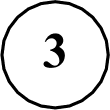 Объясните смысл слова «варяги».Укажите две исторические	личности,  непосредственно  связанные  с  выбранным Вамисобытием (процессом).Укажите	одно	любое	действие	каждой	из   этих	личностей,	в значительной	степени повлиявшее на ход и (или) результат этого события (процесса).Ответ запишите в таблицу.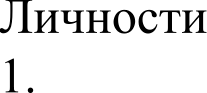 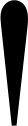 Ответ:Заштрихуйте на контурной карте один четырёхугольник, образованный градусной сеткой, в котором полностью или частично происходило выбранное Вами событие (процесс).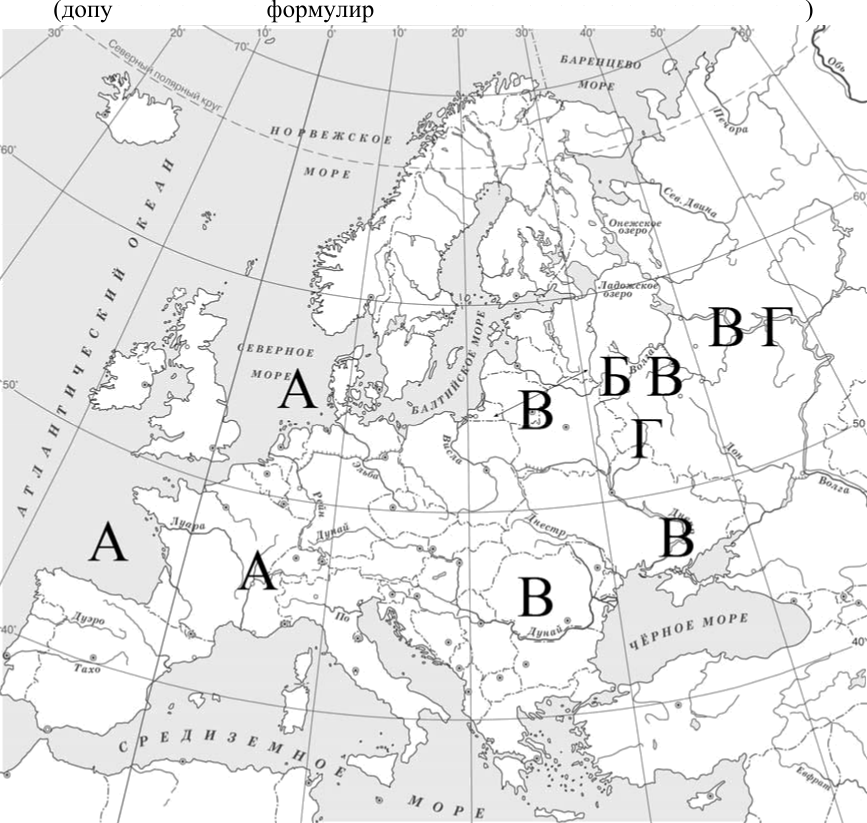 6	Выбранное событие (процесс):	(укажите букву в перечне).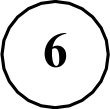 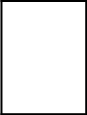 Запишите название любого объекта (города, населенного  пункта, реки или др.),  которыйнепосредственно связан с выбранным Вами событием (процессом).Объясните,  как указанный  Вами объект (город, населённый  пункт, река или др.)  связанс этим событием (процессом).Используя знание исторических фактов, объясните, почему выбранное Вами событие (процесс) имело большое значение в истории нашей страны и/или истории  зарубежных стран.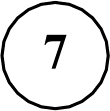 10 Назовите одно любое историческое событие (явление, процесс), произошедшее в Вашем регионе. Какое значение имело указанное Вами событие (явление, процесс) для Вашего региона, или населённого пункта, или нашей страны, или мира в целом?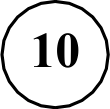 Система оценивания выполнения всей работыМаксимальный балл за выполнение работы — 20.Рекомендации по переводу первичных баллов в отметки по пятибалльной шкплг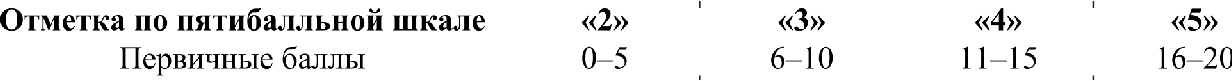 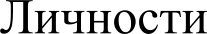 Действия1.2.№ заданияОтвет131422В81423; 4123; 4132; 143291 — Москва; 2 — Стамбул (Константинополь);3 — Париж; 4 — Великий Новгород (Новгород)Содержание верного ответа и указания по оцениванию (допускаются иные формулировки ответа, не искажающие его смысла)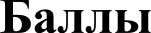 Правильный ответ должен содержать следующие элементы:бvква, которой обозначено данное событие (процесс), — Б;объяснение смысла слова «варяги», например: собирательное обозначение выходцев из Балтийского региона в древнерусских источниках, наёмные воины русских князей IX—XI вв. и купцы, торговавшие на пути «из варяг в греки». Объяснение	смысла   слова   может   быть   дано   в   иных,   близких  по  смыслу формулировкахПравильно указана буква и объяснен смысл слова «варяги»3Правильно  указана  буква, объяснение  содержит  неточность(-и), существенно неискажающую(-ие) смысла слова «варяги».ИЛИ Правильно указана буква, объяснение содержит не основные, а только второстепенные (несущественные) признаки, не в полной мере раскрывающие смысл слова «варяги»2Правильно указана только буква1Буква   указана   неправильно   /  не   указана   независимо   от наличия/отсутствияобъяснения смысла слова.ИЛИ Приведены рассуждения общего характера, не соответствующие требованию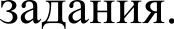 ИЛИ Ответ неправильный0Максимальный балл3Действия2.Критерии оцениванияБаллыПравильно указаны две личности и действия каждой из них3Правильно указаны одна-две личности и действия только одной из них2Правильно указаны только две личности1Правильно указана только одна личность.ИЛИ Приведены рассуждения общего характера, не соответствующие требованию задания.ИЛИ Ответ неправильный0Максимальный балл3Содержание верного ответа и указания по оцениваниюскаются иные	овки ответа, не искажающие его смыслаСодержание верного ответа и указания по оцениваниюскаются иные	овки ответа, не искажающие его смыслаСодержание верного ответа и указания по оцениваниюскаются иные	овки ответа, не искажающие его смысла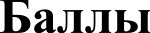 Заштрихован	четырёхугольник,	образованный	градусной	сеткой,	в	которомполностью или частично происходило выбранное событие (процесс) (допустимы небольшие отклонения, связанные с недостаточной аккуратностью)Заштрихован	четырёхугольник,	образованный	градусной	сеткой,	в	которомполностью или частично происходило выбранное событие (процесс) (допустимы небольшие отклонения, связанные с недостаточной аккуратностью)Заштрихован	четырёхугольник,	образованный	градусной	сеткой,	в	которомполностью или частично происходило выбранное событие (процесс) (допустимы небольшие отклонения, связанные с недостаточной аккуратностью)1Заштрихован   четырёхугольник,  образованный   градусной   сеткой,  в  котором непроисходило выбранное событие (процесс).ИЛИ	Заштрихованы	два	или	более	четырёхугольника,	в	некоторых	изЗ£tШТ]ЭИХОВПННЫХ	ЧeTЫ]Э  Х  ГОЛЬНИКОВ	ПОЈІНОСТЬЮ	ИЛИ	ЧІІСТИЧНО	П]ЭОИСХОДИЛОвыбранное событие (процесс). ИЛИ Задание не выполненоЗаштрихован   четырёхугольник,  образованный   градусной   сеткой,  в  котором непроисходило выбранное событие (процесс).ИЛИ	Заштрихованы	два	или	более	четырёхугольника,	в	некоторых	изЗ£tШТ]ЭИХОВПННЫХ	ЧeTЫ]Э  Х  ГОЛЬНИКОВ	ПОЈІНОСТЬЮ	ИЛИ	ЧІІСТИЧНО	П]ЭОИСХОДИЛОвыбранное событие (процесс). ИЛИ Задание не выполненоЗаштрихован   четырёхугольник,  образованный   градусной   сеткой,  в  котором непроисходило выбранное событие (процесс).ИЛИ	Заштрихованы	два	или	более	четырёхугольника,	в	некоторых	изЗ£tШТ]ЭИХОВПННЫХ	ЧeTЫ]Э  Х  ГОЛЬНИКОВ	ПОЈІНОСТЬЮ	ИЛИ	ЧІІСТИЧНО	П]ЭОИСХОДИЛОвыбранное событие (процесс). ИЛИ Задание не выполнено0Максимальный бсюлМаксимальный бсюлМаксимальный бсюл1Содержание верного ответа и указания по оцениванию(допускаются иные формулировки ответа, не искажающие его смысла)Баллы1. Название объекта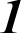 В	ответе	должны	быть	указаны	объекты,	непосредственно	связанные	свыбранным событием (процессом), например:А — г. Орлеан;Б — г. Киев,В — г. Козельск;— РМогут быть указаны другие объектыНазвание объекта указано правильно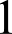 Название объекта указано неправильно.ИЛИ Задание не выполнено02. Качество объяснения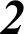 В ответе должно быть дано объяснение, например:во время Столетней войны Орлеан в течение семи месяцев был осаждён англичанами, а в мае 1429 г. был освобождён французскими войсками во главе с Жанной д’Арк (А);в результате похода Олега на Киев в 882 г. два государственных центра — Новгород и Киев — были объединены под единой княжеской властью. Это событие считается ключевым в процессе образования Древнерусского государстваво время Батыева нашествия на Русь Козельск держал оборону в течение семи недель (В);на берегу реки Дон, на Куликовом поле произошло одно из главных сражений русского и ордынского войск (Г).Могут быть даны иные объясненияДано правильное объяснение2Объяснение  содержит  неточность(-и),  существенно  не  искажающую(-ие)  связиуказанного объекта с выбранным событием (процессом).ИЛИ  Дано  неполное   объяснение,   отражающее только  второстепенные	связи указанного объекта с выбранным событием (процессом)1Приведены   рассуждения   общего   характера,   не  соответствующие требованиюзадания.ИЛИ Объяснение дано неправильно. ИЛИ Задание не выполнено0Максимальный балл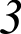 Содержание верного ответа и указания по оцениванию(допускаются иные формулировки ответа, не искажающие его смысла)Содержание верного ответа и указания по оцениванию(допускаются иные формулировки ответа, не искажающие его смысла)Содержание верного ответа и указания по оцениванию(допускаются иные формулировки ответа, не искажающие его смысла)Содержание верного ответа и указания по оцениванию(допускаются иные формулировки ответа, не искажающие его смысла)Содержание верного ответа и указания по оцениванию(допускаются иные формулировки ответа, не искажающие его смысла)Содержание верного ответа и указания по оцениванию(допускаются иные формулировки ответа, не искажающие его смысла)БаллыВ ответе должно быть дано объяснение, например:в тяжелейшей Столетней войне французский народ отстоял свою страну от завоевателей.	Война	способствовала	росту	национального	самосознания французов. Этим были заложены основы сильного европейского государства Франции (А);образование Древнерусского государства имело важное историческое значение для восточных славян. Оно создавало благоприятные условия для развития земледелия,	ремёсел,	внешней	торговли,	способствовало	формированию социальной		структуры.	Благодаря	образованию	государства	начала формироваться древнерусская культура, складываться единая идеологическая система  общества.  Начала  складываться  единая  древнерусская  народность основа трёх восточнославянских народов:  русского,  украинского  и белорусскогонесмотря на героическое сопротивление русского народа, Русь была разорена монголами. Восстановление экономики страны затянулось на несколько десятилетий. Но ожесточенная борьба ослабила силы захватчиков, и они  не смогли покорить всю Европу (В),в XIV в. в ходе борьбы с ордынским владычеством русский народ осознал, что единственным способом избавления от этого владычества является объединение всех русских земель и их совместная борьба под единым руководством. На роль руководящей силы в этой борьбе все явственнее претендовала Москва. Таким образом, Москва укрепляла свои позиции в Северо-Восточной Руси (Г).Могут быть даны иные объясненияВ ответе должно быть дано объяснение, например:в тяжелейшей Столетней войне французский народ отстоял свою страну от завоевателей.	Война	способствовала	росту	национального	самосознания французов. Этим были заложены основы сильного европейского государства Франции (А);образование Древнерусского государства имело важное историческое значение для восточных славян. Оно создавало благоприятные условия для развития земледелия,	ремёсел,	внешней	торговли,	способствовало	формированию социальной		структуры.	Благодаря	образованию	государства	начала формироваться древнерусская культура, складываться единая идеологическая система  общества.  Начала  складываться  единая  древнерусская  народность основа трёх восточнославянских народов:  русского,  украинского  и белорусскогонесмотря на героическое сопротивление русского народа, Русь была разорена монголами. Восстановление экономики страны затянулось на несколько десятилетий. Но ожесточенная борьба ослабила силы захватчиков, и они  не смогли покорить всю Европу (В),в XIV в. в ходе борьбы с ордынским владычеством русский народ осознал, что единственным способом избавления от этого владычества является объединение всех русских земель и их совместная борьба под единым руководством. На роль руководящей силы в этой борьбе все явственнее претендовала Москва. Таким образом, Москва укрепляла свои позиции в Северо-Восточной Руси (Г).Могут быть даны иные объясненияВ ответе должно быть дано объяснение, например:в тяжелейшей Столетней войне французский народ отстоял свою страну от завоевателей.	Война	способствовала	росту	национального	самосознания французов. Этим были заложены основы сильного европейского государства Франции (А);образование Древнерусского государства имело важное историческое значение для восточных славян. Оно создавало благоприятные условия для развития земледелия,	ремёсел,	внешней	торговли,	способствовало	формированию социальной		структуры.	Благодаря	образованию	государства	начала формироваться древнерусская культура, складываться единая идеологическая система  общества.  Начала  складываться  единая  древнерусская  народность основа трёх восточнославянских народов:  русского,  украинского  и белорусскогонесмотря на героическое сопротивление русского народа, Русь была разорена монголами. Восстановление экономики страны затянулось на несколько десятилетий. Но ожесточенная борьба ослабила силы захватчиков, и они  не смогли покорить всю Европу (В),в XIV в. в ходе борьбы с ордынским владычеством русский народ осознал, что единственным способом избавления от этого владычества является объединение всех русских земель и их совместная борьба под единым руководством. На роль руководящей силы в этой борьбе все явственнее претендовала Москва. Таким образом, Москва укрепляла свои позиции в Северо-Восточной Руси (Г).Могут быть даны иные объясненияВ ответе должно быть дано объяснение, например:в тяжелейшей Столетней войне французский народ отстоял свою страну от завоевателей.	Война	способствовала	росту	национального	самосознания французов. Этим были заложены основы сильного европейского государства Франции (А);образование Древнерусского государства имело важное историческое значение для восточных славян. Оно создавало благоприятные условия для развития земледелия,	ремёсел,	внешней	торговли,	способствовало	формированию социальной		структуры.	Благодаря	образованию	государства	начала формироваться древнерусская культура, складываться единая идеологическая система  общества.  Начала  складываться  единая  древнерусская  народность основа трёх восточнославянских народов:  русского,  украинского  и белорусскогонесмотря на героическое сопротивление русского народа, Русь была разорена монголами. Восстановление экономики страны затянулось на несколько десятилетий. Но ожесточенная борьба ослабила силы захватчиков, и они  не смогли покорить всю Европу (В),в XIV в. в ходе борьбы с ордынским владычеством русский народ осознал, что единственным способом избавления от этого владычества является объединение всех русских земель и их совместная борьба под единым руководством. На роль руководящей силы в этой борьбе все явственнее претендовала Москва. Таким образом, Москва укрепляла свои позиции в Северо-Восточной Руси (Г).Могут быть даны иные объясненияВ ответе должно быть дано объяснение, например:в тяжелейшей Столетней войне французский народ отстоял свою страну от завоевателей.	Война	способствовала	росту	национального	самосознания французов. Этим были заложены основы сильного европейского государства Франции (А);образование Древнерусского государства имело важное историческое значение для восточных славян. Оно создавало благоприятные условия для развития земледелия,	ремёсел,	внешней	торговли,	способствовало	формированию социальной		структуры.	Благодаря	образованию	государства	начала формироваться древнерусская культура, складываться единая идеологическая система  общества.  Начала  складываться  единая  древнерусская  народность основа трёх восточнославянских народов:  русского,  украинского  и белорусскогонесмотря на героическое сопротивление русского народа, Русь была разорена монголами. Восстановление экономики страны затянулось на несколько десятилетий. Но ожесточенная борьба ослабила силы захватчиков, и они  не смогли покорить всю Европу (В),в XIV в. в ходе борьбы с ордынским владычеством русский народ осознал, что единственным способом избавления от этого владычества является объединение всех русских земель и их совместная борьба под единым руководством. На роль руководящей силы в этой борьбе все явственнее претендовала Москва. Таким образом, Москва укрепляла свои позиции в Северо-Восточной Руси (Г).Могут быть даны иные объясненияВ ответе должно быть дано объяснение, например:в тяжелейшей Столетней войне французский народ отстоял свою страну от завоевателей.	Война	способствовала	росту	национального	самосознания французов. Этим были заложены основы сильного европейского государства Франции (А);образование Древнерусского государства имело важное историческое значение для восточных славян. Оно создавало благоприятные условия для развития земледелия,	ремёсел,	внешней	торговли,	способствовало	формированию социальной		структуры.	Благодаря	образованию	государства	начала формироваться древнерусская культура, складываться единая идеологическая система  общества.  Начала  складываться  единая  древнерусская  народность основа трёх восточнославянских народов:  русского,  украинского  и белорусскогонесмотря на героическое сопротивление русского народа, Русь была разорена монголами. Восстановление экономики страны затянулось на несколько десятилетий. Но ожесточенная борьба ослабила силы захватчиков, и они  не смогли покорить всю Европу (В),в XIV в. в ходе борьбы с ордынским владычеством русский народ осознал, что единственным способом избавления от этого владычества является объединение всех русских земель и их совместная борьба под единым руководством. На роль руководящей силы в этой борьбе все явственнее претендовала Москва. Таким образом, Москва укрепляла свои позиции в Северо-Восточной Руси (Г).Могут быть даны иные объясненияДано  объяснение	значимостиисторические фактывыбранногособытия(процесса)с  опоройна2Объяснение значимости выбранного события (процесса) содержит неточность(-и),существенно не искажающую(-ие) ответа.ИЛИ Дано неполное объяснение значимости выбранного события (процесса), отражающее только его второстепенные последствия для истории нашей страны и/или истории зарубежных странОбъяснение значимости выбранного события (процесса) содержит неточность(-и),существенно не искажающую(-ие) ответа.ИЛИ Дано неполное объяснение значимости выбранного события (процесса), отражающее только его второстепенные последствия для истории нашей страны и/или истории зарубежных странОбъяснение значимости выбранного события (процесса) содержит неточность(-и),существенно не искажающую(-ие) ответа.ИЛИ Дано неполное объяснение значимости выбранного события (процесса), отражающее только его второстепенные последствия для истории нашей страны и/или истории зарубежных странОбъяснение значимости выбранного события (процесса) содержит неточность(-и),существенно не искажающую(-ие) ответа.ИЛИ Дано неполное объяснение значимости выбранного события (процесса), отражающее только его второстепенные последствия для истории нашей страны и/или истории зарубежных странОбъяснение значимости выбранного события (процесса) содержит неточность(-и),существенно не искажающую(-ие) ответа.ИЛИ Дано неполное объяснение значимости выбранного события (процесса), отражающее только его второстепенные последствия для истории нашей страны и/или истории зарубежных странОбъяснение значимости выбранного события (процесса) содержит неточность(-и),существенно не искажающую(-ие) ответа.ИЛИ Дано неполное объяснение значимости выбранного события (процесса), отражающее только его второстепенные последствия для истории нашей страны и/или истории зарубежных стран1Объяснение значимости выбранного события (процесса) сформулировано в общейформе  или на уровне  обыденных  представлений, без привлечения историческихфактов.ИЛИ Приведены рассуждения общего характера, не соответствующие требованию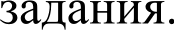 ИЛИ Объяснение значимости выбранного события (процесса) не даноОбъяснение значимости выбранного события (процесса) сформулировано в общейформе  или на уровне  обыденных  представлений, без привлечения историческихфактов.ИЛИ Приведены рассуждения общего характера, не соответствующие требованиюИЛИ Объяснение значимости выбранного события (процесса) не даноОбъяснение значимости выбранного события (процесса) сформулировано в общейформе  или на уровне  обыденных  представлений, без привлечения историческихфактов.ИЛИ Приведены рассуждения общего характера, не соответствующие требованиюИЛИ Объяснение значимости выбранного события (процесса) не даноОбъяснение значимости выбранного события (процесса) сформулировано в общейформе  или на уровне  обыденных  представлений, без привлечения историческихфактов.ИЛИ Приведены рассуждения общего характера, не соответствующие требованиюИЛИ Объяснение значимости выбранного события (процесса) не даноОбъяснение значимости выбранного события (процесса) сформулировано в общейформе  или на уровне  обыденных  представлений, без привлечения историческихфактов.ИЛИ Приведены рассуждения общего характера, не соответствующие требованиюИЛИ Объяснение значимости выбранного события (процесса) не даноОбъяснение значимости выбранного события (процесса) сформулировано в общейформе  или на уровне  обыденных  представлений, без привлечения историческихфактов.ИЛИ Приведены рассуждения общего характера, не соответствующие требованиюИЛИ Объяснение значимости выбранного события (процесса) не дано0Максимальный баллМаксимальный баллМаксимальный баллМаксимальный баллМаксимальный баллМаксимальный балл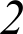 Содержание  верного ответа  и указания  по оцениваниюБаллы1. Историческое событие (явление, процесс)1Правильно указано историческое событие (явление, процесс)1Ответ неправильный02. Значение события (явления, процесса)2Правильно	указано	значение	события	(явления,	процесса)	для	региона(населенного пункта, страны, мира)2Правильно    указано    значение    события    (явления,    процесса)    для    региона(населенного пункта, страны, мира), при этом допущена(-ы) неточность(-и), существенно не искажающая(-ие) ответа.ИЛИ При указании значения события (явления, процесса) для региона (населенного пункта, страны, мира) названы не основные, а только второстепенные (несущественные) факты1Приведены   рассуждения   общего   характера,   не  соответствующие требованию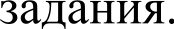 ИЛИ Ответ неправильный0Максимальный балл3